INDICAÇÃO Nº 2008/2017Assunto: Solicita instalação adequada das placas de PARE e de denominação de Rua, na Rua Joaquim Augusto Sanfins, em frente ao número 35 – bairro Santo Antonio.Senhor Presidente,INDICO ao Sr. Prefeito Municipal, nos termos do Regimento Interno desta Casa de Leis, que se digne V. Ex.ª determinar a Secretaria de Segurança, através do Departamento de transito, a instalação adequada das placas PARE e de denominação de rua, conforme acima especificado.Neste local, a CPFL fez a troca do poste e não instalou as placas de maneira devida, alegando ser de responsabilidade da Prefeitura do Município (foto anexa).Portanto, solicitamos que seja executada o mais breve possível. SALA DAS SESSÕES, 24 de agosto de 2017.LEILA BEDANIVereadora - PV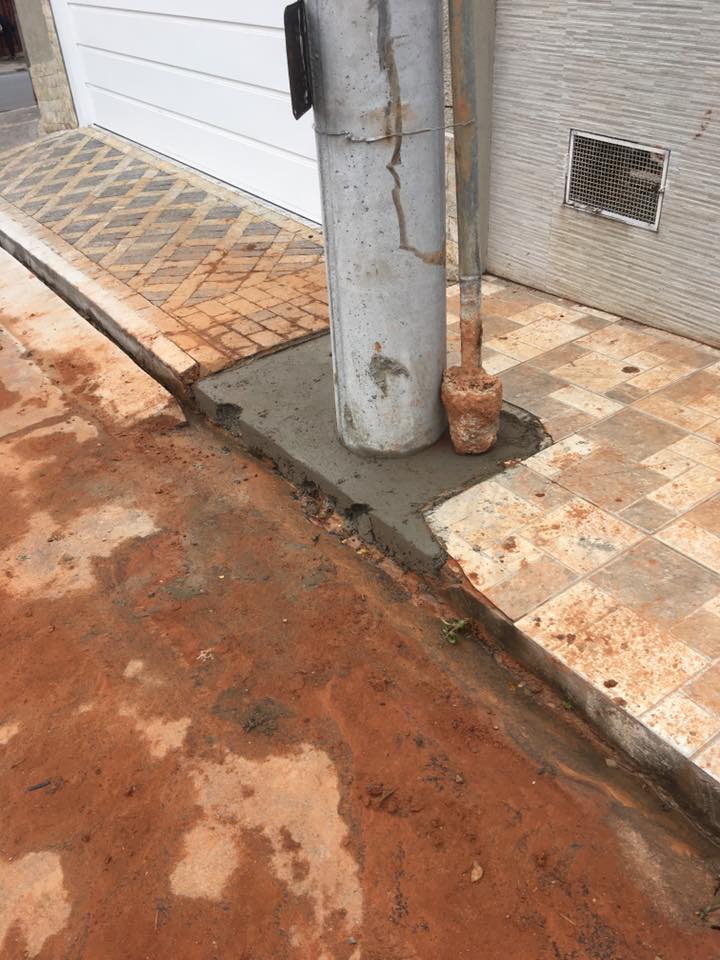 